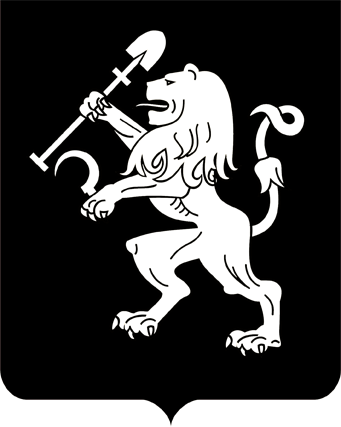 АДМИНИСТРАЦИЯ ГОРОДА КРАСНОЯРСКАРАСПОРЯЖЕНИЕО признании многоквартирных домоваварийными и подлежащими сносу или реконструкции,жилых помещений непригодными для проживанияВ связи с выявлением межведомственной комиссией по вопросам признания помещений жилыми помещениями, пригодными (непригодными) для проживания граждан, а также многоквартирного дома аварийным и подлежащим сносу или реконструкции, оснований для признания многоквартирных домов аварийными и подлежащими сносу, жилых помещений непригодными для проживания, руководствуясь            Положением о признании помещения жилым помещением, жилого             помещения непригодным для проживания и многоквартирного дома аварийным и подлежащим сносу или реконструкции, утвержденным           постановлением Правительства Российской Федерации от 28.01.2006            № 47, распоряжением Главы города от 22.12.2006 № 270-р, статьями 45, 58, 59 Устава города Красноярска:1. Признать аварийными и подлежащими сносу многоквартирные дома согласно приложению 1.2. Признать непригодными для проживания жилые помещения согласно приложению 2.3. Признать аварийным и подлежащим реконструкции многоквартирный дом по адресу: г. Красноярск, ул. Карла Маркса, д. 172 (заключение межведомственной комиссии от 15.04.2015 № 426).  4. Настоящее распоряжение опубликовать в газете «Городские  новости» и разместить на официальном сайте администрации города.Первый заместитель Главы города – руководитель департамента городского хозяйства             			     И.П. Титенков22.06.2015№ 55-гх